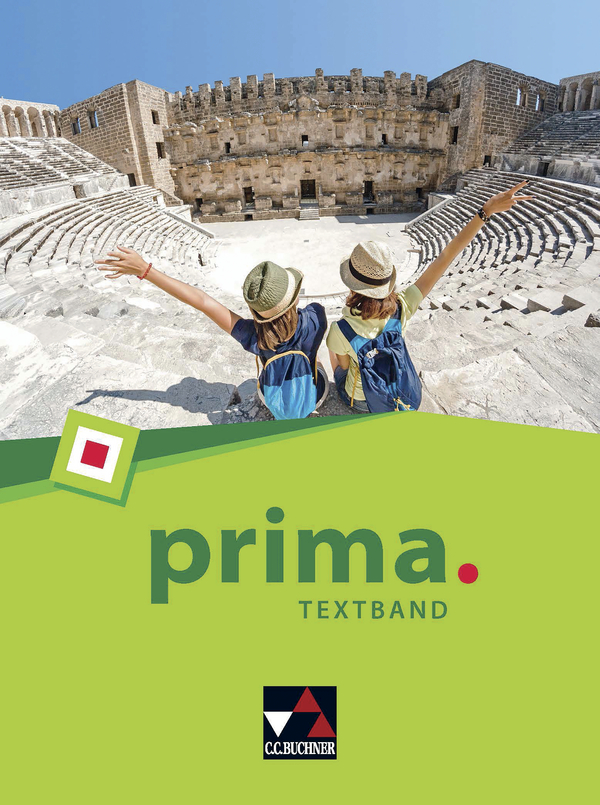 Legende:L		LektionTB		TextbandBB		BegleitbandE		Einstiegsseite / 1. Seite der LektionEA		Aufgabe auf der EinstiegsseiteT		Lektionstext / 2. Seite der LektionTA		Aufgabe zum LektionstextG		Grammatikeinführung / 3. Seite obenGA		Aufgabe zur GrammatikeinführungÜ		Übung / 3. und 4. Seite der LektionD		Zusatztext „Auf Deutsch“ / 4. Seite der Lektion, untenDA		Aufgabe zu „Auf Deutsch“DÜ		Differenziert übenGW		Gut zu wissenLO		Latein originalWÜ 		Übung zum Wortschatz (Doppelseite im Anschluss an die Lernwortschätze)Gr		Grammatik  [ergänzt durch F1, S, M etc.]1. Bedienen und Anwenden1.1 Medienausstattung (Hardware)Medienausstattung (Hardware) kennen, auswählen und reflektiert anwenden; mit dieser verantwortungsvoll umgehenPc, Tablet, Smartphone, Audiogeräte1.2 Digitale WerkzeugeVerschiedene digitale Werkzeuge und deren Funktionsumfang kennen, auswählen sowie diese kreativ, reflektiert und zielgerichtet einsetzenLearning Apps (Wortschatztests)Erklärfilme (Grammatik)Audiodateien (Lernvokabular, Audiogeschichten)Lernprogramm – L1 Gr M		(BB 13)Digitale Pinnwand – L3 TA 1		(TB 29)Digitale App – L18 TA 4		(TB 109)Digitale Programme – L22 Gr M	(BB 157)Digitale Pinnwand – L26 EA 1		(TB 158)1.3 DatenorganisationInformationen und Daten sicher speichern, wiederfinden und von verschiedenen Orten abrufen; Informationen und Daten zusammenfassen, organisieren und strukturiert aufbewahren1.4 Datenschutz und InformationssicherheitVerantwortungsvoll mit persönlichen und fremden Daten umgehen, Datenschutz, Privatsphäre und Informationssicherheit beachten2. Informieren und Recherchieren2.1 InformationsrechercheInformationsrecherchen zielgerichtet durchführen und dabei Suchstrategien anwendenL2 EA		(TB 20)DÜ Bildaufg.	(TB 38)L6 EA 1-2	(TB 40)GW 4 A1	(TB 49)L7 EA 1-2	(TB 50)L8 TA 4	(TB 55)L9 EA 1	(TB 60)L11 EA 1	(TB 70)		L11 Gr M	(BB 77)GW 6 A1	(TB 79)L13 EA		(TB 82)L14 EA 1	(TB 86)L15 EA 1	(TB 92)L16 EA 1	(TB 96)L16 TA 4	(TB 97)L19 TA 4	(TB 115)DÜ Bild-/Text	(TB 127)L24 TA 3	(TB 145)GW 8 A2-4	(TB 101)L17 EA 2	(TB 104)L18 EA 1	(TB 108)L25 EA 2-3	(TB 154)GW 13 A2	(TB 165)LO 5 A I	(TB 175)2.2 InformationsauswertungThemenrelevante Informationen und Daten aus Medienangeboten filtern, strukturieren, umwandeln und aufbereitenGW 4 A1	(TB 49)L7 EA 1-2	(TB 50)L8 TA 4	(TB 55)L9 EA 1	(TB 60)L11 EA 1	(TB 70)		L11 Gr M	(BB 77)GW 6 A1	(TB 79)L13 EA		(TB 82)L18 TA 4	(TB 109)L20 EA 1	(TB 118)GW 10 A1-3	(TB 125)L22 EA 1	(TB 132)L25 EA 2	(TB 154)LO 4 A I-II	(TB 163)L27 EA 1-2	(TB 166)GW 12 A2	(TB 149)2.3 InformationsbewertungInformationen, Daten und ihre Quellen sowie dahinterliegende Strategien und Absichten erkennen und kritisch bewertenGW 3 A1	(TB 37)L8 TA 4	(TB 55)				L11 Gr M	(BB 77)GW 6 A1	(TB 79)L14 EA 1	(TB 86)L14 TA 3	(TB 87)L19 EA 1	(TB 114)L20 EA 1	(TB 118)L26 EA 1-2	(TB 158)LO 4 A I-III	(TB 163)L27 EA 1-2	(TB 166)L27 TA 3	(TB 167)2.4 InformationskritikUnangemessene und gefährdende Medieninhalte erkennen und hinsichtlich rechtlicher Grundlagen sowie gesellschaftlicher Normen und Werte einschätzen; Jugend- und Verbraucherschutz kennen und Hilfs- und Unterstützungsstrukturen nutzen3. Kommunizieren und Kooperieren3.1 Kommunikations- und KooperationsprozesseKommunikations- und Kooperationsprozesse mit digitalen Werkzeugen zielgerichtet gestalten sowie mediale Produkte und Informationen teilenL3 TA 1	(TB 29)GW 4 A3	(TB 49)L10 EA		(TB 64)L10 TA 3-4	(TB 65)L15 TA 4	(TB 93)GW 9 A1	(TB 113)GW 10 A2	(TB 125)L26 EA 1	(TB 158)L28 TA 3	(TB 171)Erklärfilme (Grammatik)3.2 Kommunikations- und KooperationsregelnRegeln für digitale Kommunikation und Kooperation kennen, formulieren und einhalten3.3 Kommunikation und Kooperation in der GesellschaftKommunikations- und Kooperationsprozesse im Sinne einer aktiven Teilhabe an der Gesellschaft gestalten und reflektieren; ethische Grundsätze sowie kulturell-gesellschaftliche Normen beachten3.4 Cybergewalt und -kriminalitätPersönliche, gesellschaftliche und wirtschaftliche Risiken und Auswirkungen von Cybergewalt und -kriminalität erkennen sowie Ansprechpartner und Reaktionsmöglichkeiten kennen und nutzen4. Produzieren und Präsentieren4.1 Medienproduktion und -präsentationMedienprodukte adressatengerecht planen, gestalten und präsentieren; Möglichkeiten des Veröffentlichens und Teilens kennen und nutzenL2 EA 1-2	(TB 20)		L2 Gr M1	(BB 18)L3 TA 1	(TB 29)GW 3 A2	(TB 37)L5 EA		(TB 40)		L5 Gr M	(BB 36)L6 EA 1-2	(TB 44)GW 4 A3	(TB 49)L8 TA 4	(TB 55)L9 EA 1	(TB 60)L10 EA		(TB 64)L12 EA		(TB 74)GW 6 A1	(TB 79)L13 EA		(TB 82)L15 TA 4	(TB 93)GW 8 A4	(TB 101)L17 EA 2	(TB 104)L20 EA 1	(TB 118)GW 4 A2	(TB 125)L21 Ü C	(TB 130)L22 EA 1	(TB 132)	L22 Gr M 4	(BB 157)L23 EA 1	(TB 140)L24 EA 1	(TB 144)GW 12 A2-3	(TB 149)L25 EA 2	(TB 154)LO 4 A II	(TB 163)L28 TA 3	(TB 171)4.2 GestaltungsmittelGestaltungsmittel von Medienprodukten kennen, reflektiert anwenden sowie hinsichtlich ihrer Qualität, Wirkung und Aussageabsicht beurteilenAudiogeschichtenL1 TA 1	(TB 17)GW 3 A2	(TB 37)L5 EA		(TB 40)					L5 Gr M 	(BB 36)L8 EA		(TB 54)L10 EA		(TB 64)L11 EA 1	(TB 70)L12 EA		(TB 74)GW 6 A1 A3	(TB 79)L17 Ü E	(TB 107)	L17 Gr M2	(BB 117)L20 EA 1	(TB 118)				L22 Gr M	(BB 157)L24 TA 2-4	(TB 145)L25 TA 4	(TB 155)L27 EA 1-2	(TB 166)L27 TA 3	(TB 167)4.3 QuellendokumentationStandards der Quellenangaben beim Produzieren und Präsentieren von eigenen und fremden Inhalten kennen und anwendensemper!4.4 Rechtliche GrundlagenRechtliche Grundlagen des Persönlichkeits- (u. a. des Bildrechts), Urheber- und Nutzungsrechts (u. a. Lizenzen) überprüfen, bewerten und beachten5. Analysieren und Reflektieren5.1 MedienanalyseDie Vielfalt der Medien, ihre Entwicklung und Bedeutungen kennen, analysieren und reflektierenL2 EA 1-2	(TB 20)L2 TA 1	(TB 21)		L2 Gr M1	(BB 18)DÜ Bildaufg.	(TB 38)L8 TA 4	(TB 55)L10 EA		(TB 64)L10 TA 3-4	(TB 65)GW 6 A2	(TB 79)				L15 Gr M2	(BB 105)L20 E		(TB 118)L22 TA 4	(TB 133)L23 EA 1	(TB 140)L25 EA 1	(TB 154)LO 4 A II	(TB 163)5.2 MeinungsbildungDie interessengeleitete Setzung und Verbreitung von Themen in Medien erkennen sowie in Bezug auf die Meinungsbildung beurteilenLO 4 A III	(TB 163)5.3 IdentitätsbildungChancen und Herausforderungen von Medien für die Realitätswahrnehmung erkennen und analysieren sowie für die eigene Identitätsbildung nutzen5.4 Selbstregulierte MediennutzungMedien und ihre Wirkungen beschreiben, kritisch reflektieren und  deren Nutzung selbstverantwortlich regulieren; andere bei ihrer Mediennutzung unterstützenGW 6 A2	(TB 79)6. Problemlösen und Modellieren6.1 Prinzipien der digitalen WeltGrundlegende Prinzipien und Funktionsweisen der digitalen Welt identifizieren, kennen, verstehen und bewusst nutzenErklärfilmeLearning Apps6.2 Algorithmen erkennenAlgorithmische Muster und Strukturen in verschiedenen Kontexten erkennen, nachvollziehen und reflektieren6.3 Modellieren und ProgrammierenProbleme formalisiert beschreiben, Problemlösestrategien entwickeln und dazu eine strukturierte, algorithmische Sequenz planen, diese auch durch Programmieren umsetzen und die gefundene Lösungsstrategie beurteilen6.4 Bedeutung von AlgorithmenEinflüsse von Algorithmen und Auswirkung der Automatisierung von Prozessen in der digitalen Welt beschreiben und reflektieren